Объекты спорта, приспособленные для использования инвалидами и лицами с ограниченными возможностями здоровьяВ детском саду созданы условия для полноценной двигательной деятельности детей, формирования основных двигательных умений и навыков, повышения функциональных возможностей детского организма, развития физических качеств и способностей. Для этого оборудован физкультурный зал, в котором проводятся утренняя гимнастика,  ОД, физкультурные досуги, праздники и развлечения.В зале имеется стандартное и нестандартное оборудование и спортивный инвентарь, необходимые для ведения физкультурно-оздоровительной работы: гимнастическая стенка, гимнастическая доска, гимнастическая скамейка, спортивный инвентарь, мячи, обручи, палки, скакалки и др., стойки и планки для прыжков и перешагивания, мешки с песком, оборудование для профилактики нарушений опорно-двигательного аппарата.Оборудование и инвентарь соответствуют правилам охраны жизни и здоровья детей, требованиям гигиены и эстетики, СанПин. Размеры и конструкции оборудования и пособий отвечают анатомо-физиологическим особенностям детей, их возрасту.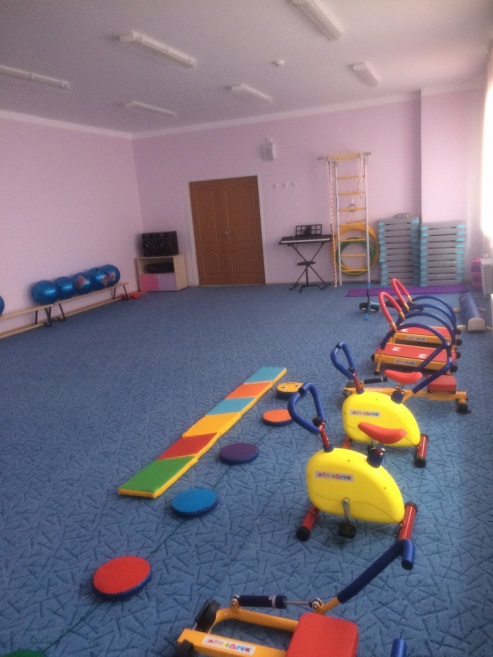 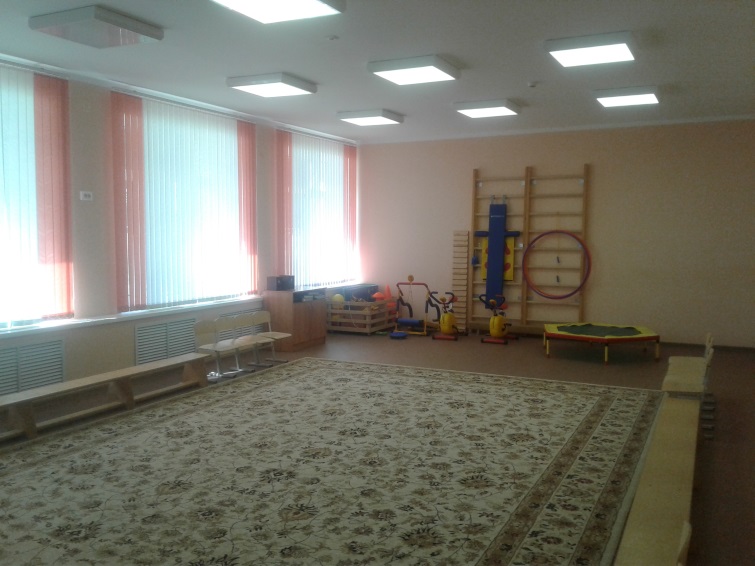 